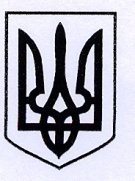 УкраїнаСолотвинська  селищна  радаІвано-Франківського  району  Івано-Франківської  областіВосьме демократичне  скликанняЧетверта сесія(друге пленарне засідання)РІШЕННЯ №187/04/2021Від 02 березня 2021 р.                                                                      смт. СолотвинПро внесення змін до рішення від 24.11.2020 року №08/01/2020«Про затвердження структури та штатної чисельності апарату Солотвинської селищної ради  та її органів на 2021 рік» зі змінами від 14.12.2001 року та 23.12.2020рокуВідповідно допункту 5 частини 1 статті26, статтей 46,54Закону України «Про місцеве самоврядування в Україні», з метою приведення структури до типових штатів, затверджених Кабінетом Міністрів України,                                    Солотвинська селищна рада  вирішила:Внести зміни до рішення Солотвинської селищної ради від 24.11.2020 року 
№ 08/01/2020 «Про затвердження структури та штатної чисельності апарату Солотвинської селищної ради  та її органів на 2021 рік» зі змінами від 14.12.2001 року та 23.12.2020року та викласти його в наступній редакції:Затвердити структуру, штатну чисельність апарату та виконавчих органів Солотвинської селищної ради згідно додатку.Визначена в п.1 цього рішення структура  та штатна чисельність діє з моменту підписання та набрання чинності рішення сесії від 18.02.2021 року.Визнати такими що втратили чинність рішення селищної ради: від 24.11.2020 року №08/01/2020  «Про затвердження структури та штатної чисельності  апарату Солотвинської селищної ради та її органів на 2021рік», від 14.12.2020 року № 19/02/2020 «Про внесення змін  до рішення  селищної ради «Про затвердження  штатної чисельності та її органів на 2021рік», від 23.12.2020 року № 100/03/2020 «Про затвердження  структури  та штатної чисельності  апарату Солотвинської селищної ради  та її органів на 2021 рік».Контроль за виконанням рішення покласти на  заступника селищного голови з питань діяльності виконавчих органів ради Ю.Іванишина та постійну комісію з питань фінансів, бюджету, планування соціально-економічного розвитку, інвестицій та міжнародного співробітництва (Б.В.Білусяк).      Селищний голова                                                                             Манолій  Піцуряк                                                                                                                                                                    Додаток       ЗАТВЕРДЖЕНО                                                                                 рішенням  Солотвинської селищної ради                                                                                        за №187/04/2021 від 02.03.2021р.СТРУКТУРАі штатна чисельність апарату  Солотвинської селищної ради та її виконавчих органівНазва  відділів, управлінь та посадНазва  відділів, управлінь та посадЧисель-ністьПос оклранггірськевислугавислугаФондз/п1Апарат ради341.1Селищний  голова11.2Перший заступник селищного  голови 11.3Заступник з питань діяльності виконавчої ради11.4Секретар селищної ради11.5.Староста111.6Керуючий справами (секретар) виконавчого комітету селищної ради11.7Гол. бухгалтер11.8.Провідний спеціаліст по бухгалтерському обліку41.9Провідний спеціаліст по тендерних закупівлях11.10Інспектор з охорони праці11.11водій11.12Спеціаліст І категорії з  комп’ютерних систем11.13прибиральниця31.14Оператор котельні21.15Палівник11.16Зав. господарством11.17Головний спеціаліст- юрист11.18Головний спеціаліст  з кадрової роботи12Загальний відділ192.1Заступник керуючого справами                                Начальник відділу  12.2Спеціаліст12.3діловод132.4Секретар керівника12.5Інспектор ВОС33Відділ земельних ресурсів та екології83.1Нач. Відділу13.2Заступник начальника відділу13.3Головний спеціаліст земельного кадастру13.4Провідний спеціаліст23.5Спеціаліст 23.6Головний спеціаліст-еколог1    4Відділ  комунальної власності, містобудування та архітектури, житлово-комунального господарства34.1Нач. Відділу14.2Спец 1-ої  кат14.3Спеціаліст з питань цивільного захисту15.Відділ  економіки та соціально-економічного планування35.1Нач. відділу15.2 Спеціаліст 1-ої кат15.3Спеціаліст по інформув та роботі з громадськістю16Управління соціального захисту та надання соц. послуг186.1Начальник управління16.2Відділ соціального захисту46.3Заступник начальника управлінняНачальник відділу16.4Спеціаліст І-ої кат26.5спеціаліст1Відділ надання соц. послуг126.6Начальник відділу16.7Соціальний робітник96.8Фахівець соціальної роботи2Відділ у справах дітей та неповнолітніх37.1Начальник відділу17.2Спеціаліст І-ої кат17.3спеціаліст18Фінансове управління7Начальник управління18.1Бюджетний відділ38.2Заступник начальника управління-начальник відділу18.3Головний спеціаліст2ВІДДІЛ ДОХОДІВ, ІНФОРМАЦІЙНОГО, ФІНАНСОВОГО, КАДРОВОГО ТА ГОСПОДАРСЬКОГО ЗАБЕЗПЕЧЕННЯ 38.4Начальник відділу -головний бухгалтер18.5Головний спеціаліст18.6Провідний спеціаліст19Відділ  освіти, молоді та спорту69.1Начальник відділу19.2Головний спеціаліст 29.3Методист29.4Секретар-діловод110Відділ культури ,туризму, національностей та релігії310.1Нач. відділу110.2Провідний спеціаліст 110.3Методист1Всього:111